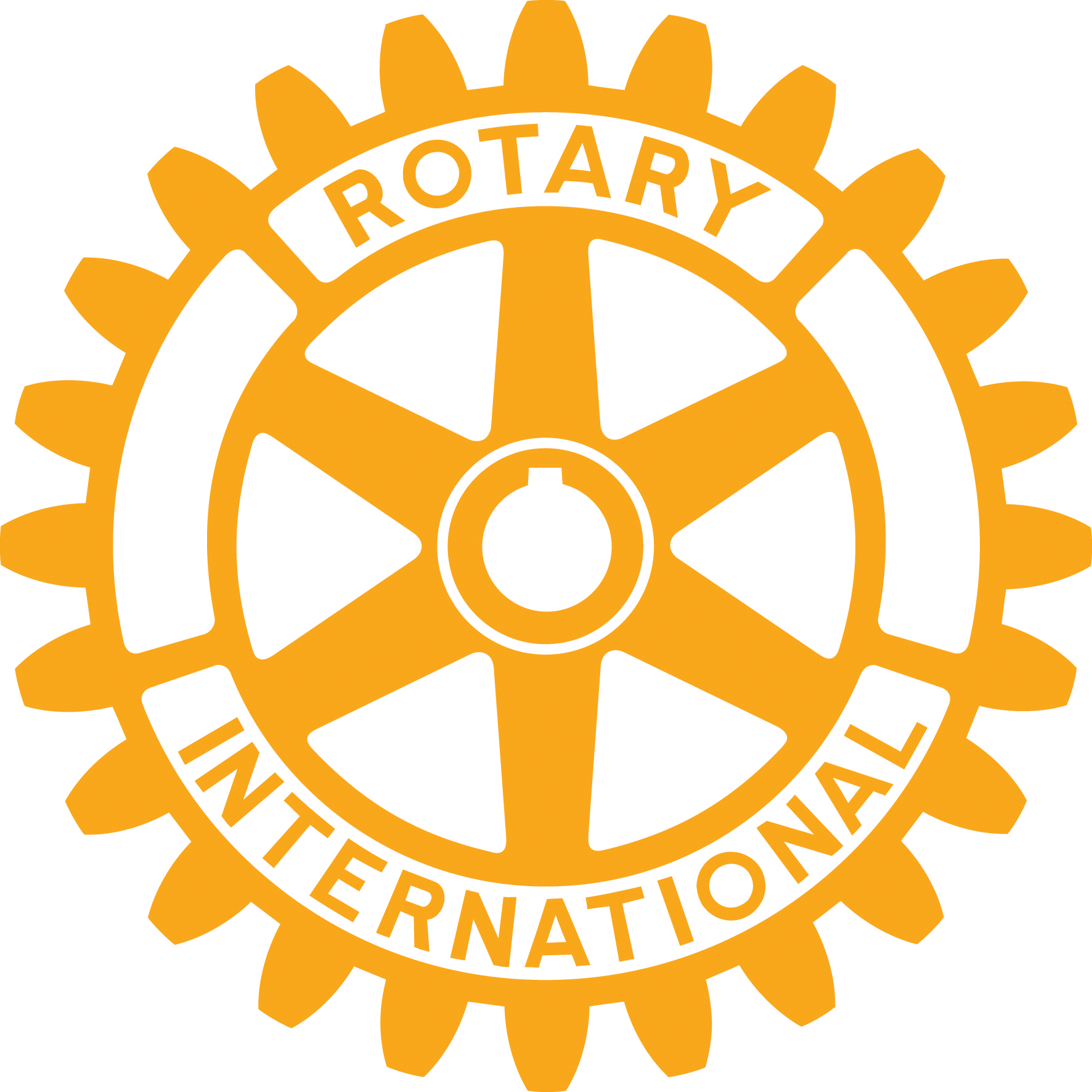 ROTARY CLUB OF CANTERBURYsupported byTHE KENTISH GAZETTEJOHN PARKER & SON LIMITEDandCLAGUE ARCHITECTSINNOVATION COMPETITION FOR SECONDARY SCHOOL STUDENTS2018Rules and ConditionsEntries must be aimed at improving life in some aspect. The winning entry will be the idea considered by the judges, in their absolute discretion, to be both innovative and capable of giving the greatest improvement to life within the sphere on which it impacts.The idea may relate to any area of the human or natural world, local, national, regional or global, and it may be technical, organisational, artistic or otherwise.The proposal must be feasible, and have a degree of practicality, but it need not be completely novel (provided there is some originality) nor need it be completely worked out.Entries may be submitted by individuals or by teams of not more than 4 people.Any entrant may submit more than one entry, whether as an individual or member of one or more teams.At the date of submission, all entrants and all members of teams must be attending secondary school, 6th form college or equivalent in Kent and in such other area as the organisers, in their absolute discretion, may extend the competition.All entries must:be outlined in writing on the equivalent of one sheet of A4 plus any necessary sketch or photograph with a caption bearing the name of the proposed idea and the name and email address of the contact entrant;indicate the problem that the proposed idea is intended to overcome, the enquiries (including internet searches) made to find whether any other solutions are already on the market and, if so, why the proposed idea is superior to those. The entrant may describe any other solution that has been considered;indicate what (if any) enquiries have been made regarding a market for the proposed idea;be in PDF format;be accompanied by a covering email which states the name of the proposed idea, the names, addresses, schools and ages of all entrants who have collaborated in it and the name of the contact entrant (or, if appropriate, teacher) and his or her email address for correspondence.The competition will be judged by a panel of local people, most of whom have a science or technology background. Some have had a hand in developing new ideas and bringing them to the market.If the organisers or judges consider it necessary in order to understand the concept fully they may ask for further details in writing. Replies to any such enquiries should be in writing and by email, quoting the reference in the request. A preliminary a panel of judges then considers all the written material and decides on a shortlist of entrants, based on the initial entry and response to the written queries.Final judging will take place at Canterbury Christchurch University, Canterbury campus in late June 2018. We hope all entrants attend. In the invitation to attend, shortlisted entrants will be invited to make an oral presentation to the judges. If an oral presentation is requested, the judges may indicate the particular matters they would like dealt with, but the entrant may also cover other matters if he or she wishes. However, no oral presentation should exceed 6 minutes.There is a cash prize for the winner and two runners up:1st prize: £3002nd prize: £1003rd prize: £50All other presenters speaking at the final will receive a consolatory prize of a book token.All finalists will receive a certificate of participation. After the judging, all shortlisted participants and others attending the final will be given advice on ways of exploiting and protecting their ideas.Entrants will remain owners of their entries as between themselves and the organisers, but the organisers will have no obligation to maintain confidentiality nor to protect intellectual property in any material or ideas submitted.Entrants agree to have their name, photo, and some information about the proposed idea appear in publicity for the Rotary Club of Canterbury and other sponsors of the competition.Entries must be submitted to innovation@rotarycanterbury.org.uk no later than 31st March 2018 and headed “Innovation Competition 2018”For copies of the competition poster and of these rules and conditions visit:http://www.rotarycanterbury.org.uk/canterbury-rotary-news/innovation-competition.htmlFacebook: www.facebook.com/rotarycanterburyTwitter: @RotaryCantUK